Bangalore-Cambridge Biotech Innovation Contest 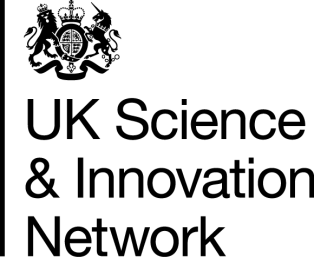 Entry formContact DetailsSigned ...      ........................... Date .....      .................................Name:      One line summary:      InnovationPlease provide a short description of the innovation in question, including at what stage of commercialisation it is at...TeamPlease provide a short profile of the team involved in the innovation...Needs/OpportunitiesPlease provide a short description of the need met by the innovation, and what the commercial opportunity is (market size, international potential)...ChallengesPlease provide a short run through of the major barriers you envisage to commercialisation...IPDo you have any IP? How much of any IP applies globally? And to what extent do you have freedom to use IP in the given space?CompetitionAre there any competitors in market/the pipeline? Or is this first in class?Partnership with CambridgeTo what extent do you have interest in setting up in/collaborating with Cambridge? Do you have existing contacts/partners in Cambridge?Contact Name:Email address:Phone Number:The UK Science & Innovation Network would like to keep you up to date with all the latest news, events and opportunities in UK-India research and innovation cooperation. If you’d prefer not to receive these updates, please check this box